Час занимательной математики.Ребята, сегодня вы познакомитесь с загадочным и интересным миром математики. В течение игры вы должны заработать как можно больше жетонов. В путь!Перед вами замок (звучит музыка). Чтобы войти в него, надо открыть ворота. Для этого должны отгадать номер ключа, которым охранник откроет ворота.Задание №1.Установить зависимость между числами и назвать номер ключа. 10, 25, 40,…Мы с вами попадаем в зал «Времени». Пребывание в зале замка не ограничено. Нужно определить, сколько у нас времени на данное путешествие. Задание №2.Время указано в третьем кружочке. Это число делится на 6, но оно не больше 36 и не меньше 24. Какое это число?  Время пошло. Открывается дверь, и мы попадаем в «Исторический зал».Задание №3.Перед вами таблица. Найдите лишнее слово и подберите для оставшихся слов их общие название.Теперь мы попадаем в зал загадок.Задание №4.1.Шесть ног, две головы, один хвост. Кто это? (Всадник на коне).2.На дворе переполох   Рогат, да не бык,  Шесть ног без копыт.  Летит – жужжит,  Упадет – землю роет. (Жук).3.Пять ступенек - лесенка,    На ступеньке – песенка.  (Ноты).4.Пятеро волов одной сохой пашут. (Пальцы).5.Четыре ноги, а ходить не может. (Стол).Нам предстоит подняться по «математической» лестнице. Правильно решенный пример позволяет подняться на ступеньку выше.Мы с вами входит в зал «Игровых автоматов»Задание №4.Сейчас поиграем в хоккей. В воротах стоит компьютер, и ваша задача его обыграть. Для этого надо решить примеры очень быстро.Перед вами большой зал. Здесь вместо паркета –ребусы.Задание №5.Разгадайте ребусы. Это даст вам право перейти в следующий зал.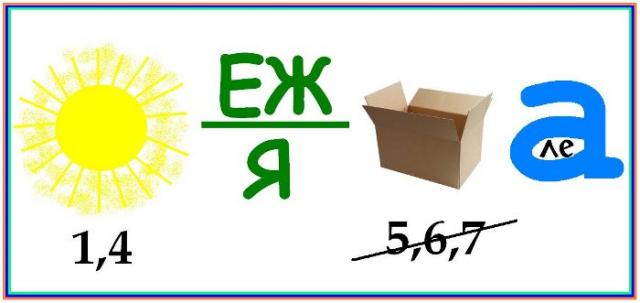 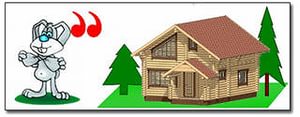 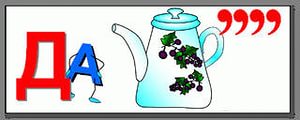 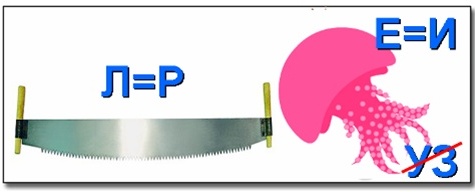 И вот перед нами последний зал – зал «Шуток», в котором вы можете получить дополнительный жетон, приближающий вас к званию «Великий математик».Задание №6.Задачи-шутки.1.На складе было 8 цистерн с горючим, по 8т в каждой. Из двух цистерн горючее взяли для автопарка. Сколько цистерн осталось?2.Чтобы сварить 1 кг мяса, требуется 1ч. За сколько времени сварится полкилограмма такого мяса?3.Что дороже: килограмм гривенников или полкилограмма двугривенных?На последнем этапе необходимо разгадать  кроссворд.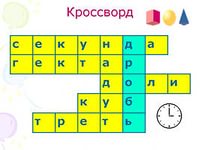 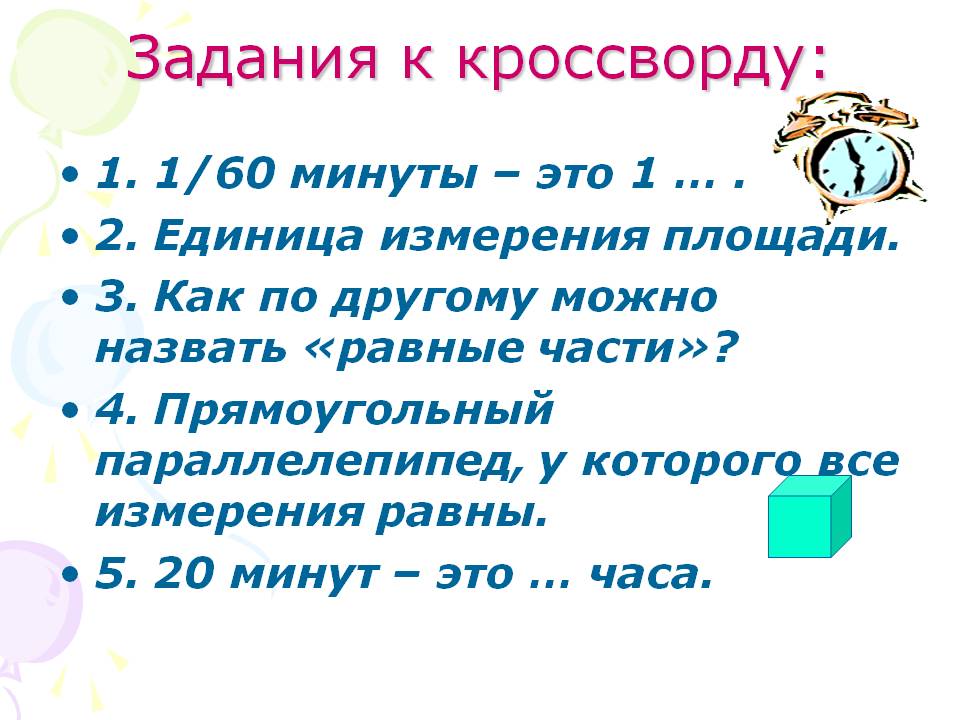 Благодаря вашей смекалки , находчивости и знаниям открывается дверь  зала «Плюс и минус», где пройдет награждение победителей сегодняшнего путешествия. (Подсчет жетонов и награждение победителей).КилограммДециметрЦентнерТоннаГрамм      + 8ц       -39кг       -23кг        - 36 кг80кг+20кг70 * 8 - 60640 : 4 + 4090 * 6 – 140(620 + 190) : 960 * 7 + 80(930 – 210) : 8